School Improvement Planning Overview – Pupil Equity Fund			       		      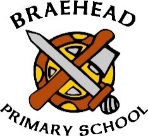 PEF Allocation:  £46, 474.82These figures are based on engagement with the SeeSaw App for P1 and P2 and Google Classroom for P3 to P7.Home Learning during School Closure Term 4 2019 – 2020 as compared to remote learning January – March 19th 2021Due to the Covid 19 pandemic from January to 19th March 2021, remote learning has been the main method of engaging children in learning.  Our thorough Continuity in Learning Policy ensured that staff, pupils and parents were clear about our expectations.* Number of children completing must do tasks most days.Achievement of Curriculum for Excellence Levels 2020 - 2021SIMD Our school has a broad catchment and the diversity is spread across all 10 deciles of SIMD. 6% of learners live in SIMD 1 and 2 and are challenged with aspects of poverty that influences prospective learning. Closing the attainment gap between the most and least disadvantaged children is our aim and part of the national Improvement Framework. 55% of the school population live in deciles 3 and 4 and this indicates that these families have potential barriers that could impact on attainment. 26% of families live in deciles 7-10.Attendance/Exclusions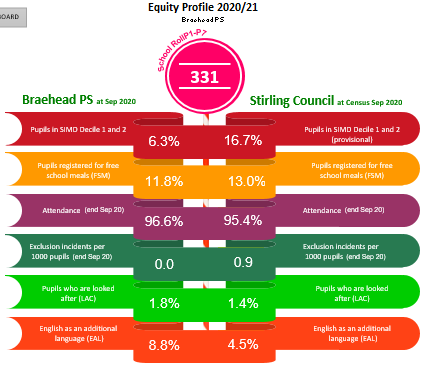 In Braehead PS attendance is consistently high and is equal to Stirling Council average. Where there are specific attendance concerns, we engage with the families to support and improve.ExclusionsNational Improvement Framework PolicyClosing the attainment gap between the most and least disadvantaged childrenContextual analysis (identify the gap and barriers to learningSince the Covid 19 pandemic, children’s learning has been affected in many different ways.  In some respect, many children have benefitted from time spent with parents and grandparents with 1:1 support and nurture not always available in normal working lives.  This year has also had its challenges in that children were coming into a school environment which was very different, including class layout, new routines and conditions on who they could mix with, which has also led to a change in how teachers facilitated learning.  We have identified many barriers to home learning including wifi, access to devices, increased use by all family members for work and learning, increased stress and anxiety and lack of parental confidence.  We also recognise an increase in anxiety of children and parents and our HWB officer is supporting a greater number of children requiring emotional support.  This year we have noted that almost all classes are below 80% attainment in Literacy and second level numeracy is also below 80%.  During this time of uncertainty and change we are planning for renewal and recovery.  We plan to build on our nurturing approaches and go ’back to basics’ focussing on planning, assessment, moderation and providing clear and consistent pathways for literacy and numeracy.Our school roll is projected to be 328 for next session, with 13 classes across P1-7.  From data gathered in session 2020-2021, 55% of children are in Quintile 2 this is based on 23% living within decile 3 and 32% within decile 4.  7% of our school population live in Quintile 1 as compared to 16.7 % across Stirling.  23 % of our children live in Quintile 5.  12% (doubled since last year) of children are registered for free meals as compared to Stirling level of 13%.  Almost all these children are in deciles 2-4.  Local intelligence suggests that there is a concern that many of our families would be classed as working poor and may not be aware of funding they may be entitled to.  Since the Covid 19 pandemic, our HWB Officer has been supporting many of our families and there is a better understanding throughout the community of poverty with situational poverty becoming more prevalent.  The community have set up a shop called “The Heart of Braehead” to support families at this challenging time.  They also provide weekly shopping supplies to families in need who have been identified by the school, and are delivered by school staff every Friday.  This year our attendance has been 96% and we have maintained an 88% average for engagement in remote learning during January to March.  Attendance has been stable over the last few years at around 95%.  There is a gap between attainment of children in all curricular areas who are registered for FSM as compared to children who are not, however the gap is wider for these children in numeracy.  Improvement outcomes for pupils within SIMD 1-5 pertain to providing a consistently nurturing and secure environment.  Across the School we have implemented a Universal approach to develop Nurturing principles. Alongside this staff and children were trained in the 5 point scale and Emotion Works.Classes 19/20P1BP1HP2BP2HP3BP3HP4BP4HP5P5/6P6P7BP7HEngagement30%33%55%70%20%69%25%48%24%67%30%54%65%Classes 20/21P1P1P2P2P3P3P4P4P5P5P6P6/7 and P7P6/7 and P7Engagement *88%88%88%88%90%90%87%87%93%93%88%79%79%ReadingReadingReadingReadingWritingWritingWritingWritingListening and TalkingListening and TalkingListening and TalkingListening and TalkingNumeracyNumeracyNumeracyNumeracyP1P4P7S3P1P4P7S3P1P4P7S3P1P4P7S3E1st2ndE1st2ndE1st2ndE1st2nd75676563545879697988656375%75%70%636365817186906774SIMD(20) at Census Sept 2020Decile 1Decile 2Decile 3Decile 4Decile 5Decile 6Decile 7Decile 8Decile 9Decile 10% of pupils5%2%23%32%1%12%1%2%22%1%SessionAttendance P1-P7Attendance P1-P7Attendance P1-P7SessionBraehead PSNCStirlingNational2014-201596.0%95.8%95.1%2015-201695.3%95.6%2016-201795.3%95.5%94.9%2017-201895.0%95.1%2018-201995.2%95.2%94.5%2019-2020*94.0%94.2%2020-202196.6%95.4%(end Sep 20)96.6%95.4%2018-192019-202020-20212020-20210200Identified gap/barrierIdentified gap/barrierIdentified gap/barrierOutcome for LearnersOutcome for LearnersImpact MeasureInterventionCost Linked to barriers identified through analysis of data and illustrated in contextual analysis.Linked to barriers identified through analysis of data and illustrated in contextual analysis.Linked to barriers identified through analysis of data and illustrated in contextual analysis.What change do you want to see for learners?  How much change?  Who are the target group?  By when?What change do you want to see for learners?  How much change?  Who are the target group?  By when?How will you know the change is an improvement?What do you plan to do?Emotional regulationIn a survey conducted during the Covid 19 pandemic, 40% of parents surveyed did not feel confident supporting their child’s emotional wellbeing.“Children may suffer a lasting impact due to the effects of the pandemic. These may include parental relationship conflict, domestic abuse, alcohol or substance misuse and the mental health needs of parents.”Scottish GovernmentEmotional regulationIn a survey conducted during the Covid 19 pandemic, 40% of parents surveyed did not feel confident supporting their child’s emotional wellbeing.“Children may suffer a lasting impact due to the effects of the pandemic. These may include parental relationship conflict, domestic abuse, alcohol or substance misuse and the mental health needs of parents.”Scottish GovernmentEmotional regulationIn a survey conducted during the Covid 19 pandemic, 40% of parents surveyed did not feel confident supporting their child’s emotional wellbeing.“Children may suffer a lasting impact due to the effects of the pandemic. These may include parental relationship conflict, domestic abuse, alcohol or substance misuse and the mental health needs of parents.”Scottish GovernmentChildren will be able to understand and use the language of emotionsChildren will experience consistency of approach/language from all adults in the schoolChildren will experience the school/class environment as a safe baseTargeted children will experience consistency of approach/language from school and home.Children will be able to understand and use the language of emotionsChildren will experience consistency of approach/language from all adults in the schoolChildren will experience the school/class environment as a safe baseTargeted children will experience consistency of approach/language from school and home.Baseline assessmentsImproved attendanceEmotional vocabulary used by children in dialogueRecords of restorative conversations using Emotion Works paperworkReduced number of behaviours caused by emotional irregularityParental engagement and feedbackFurther develop Emotion WorksIntroduce Neuro Sequential Model (NME) for Education to all staff.To further develop nurture principles by introducing calm spaces (Lighthouses) across the wingsIncrease parental engagement and partnership with school through Emotion Works, NME and nurture workshopsHWB Officer to support identified families through Emotion Works, NME and nurture workshopsHWBOCost                           £22,270                  Carry Forward          £6495,16Total                        £28,765.16Reduce the attainment gap in literacy and numeracy There is a considerable gap between children who live in quintile 1 with a Free School Meal entitlement which has increased from 23% to 29% between 2017 and 2019 in literacy but in numeracy the gap has increased from 4% to 38%.  We need to identify these needs and support these children with targeted interventions.Reduce the attainment gap in literacy and numeracy There is a considerable gap between children who live in quintile 1 with a Free School Meal entitlement which has increased from 23% to 29% between 2017 and 2019 in literacy but in numeracy the gap has increased from 4% to 38%.  We need to identify these needs and support these children with targeted interventions.Reduce the attainment gap in literacy and numeracy There is a considerable gap between children who live in quintile 1 with a Free School Meal entitlement which has increased from 23% to 29% between 2017 and 2019 in literacy but in numeracy the gap has increased from 4% to 38%.  We need to identify these needs and support these children with targeted interventions.Children will experience learning that is right for them by adults who take account of appropriate pace, challenge and support.Children will have a secure understanding of the SHANARRI indicatorsChildren will be involved in planning their learning including SI meetings and Children’s HearingsChildren’s views will be collated complteting Talking Mats if required.Children will receive and use feedback that helps move their learning forward.Children will use and understand the language of learning.Children and families will have a clear picture of their wellbeing and learning developmentChildren will have a good understanding of their rights and how they apply to their learning and their lives.Children will be responsible for their learningChildren will experience learning that is right for them by adults who take account of appropriate pace, challenge and support.Children will have a secure understanding of the SHANARRI indicatorsChildren will be involved in planning their learning including SI meetings and Children’s HearingsChildren’s views will be collated complteting Talking Mats if required.Children will receive and use feedback that helps move their learning forward.Children will use and understand the language of learning.Children and families will have a clear picture of their wellbeing and learning developmentChildren will have a good understanding of their rights and how they apply to their learning and their lives.Children will be responsible for their learningAttainment data and trackingOngoing assessments including intervention groupsSandwell Early Numeracy Assessment to identify gapsStaged Intervention targets metTracking and monitoring of engagementStaged Intervention and Children’s Hearing minutesEvidence in planning of children’s needsGIRFEC paperworkPupil Focus GroupStaged Intervention paperworkDevelop practitioner capacity and responsibility to move learning forward (universally.)Increase pupil participation in what and how to learn, making them aware of SHANARRI indicators and how they apply to them.Develop staff reflection on their own practice and work collaboratively with others including children and parents to build their capacity to meet the needs of all learners (targeted.)SfL teacher and SLA will target identified children to raise attainment in literacy and numeracy.Parental workshops to support numeracy at home.Develop a whole school approach to the United Nations Charter for the Rights of the Child – focus on article 12, 29 and 31 0.2x SfL Teacher         £11,1408.45hrs xSLA                   £5072                    Reading Resource     £100.55  Numeracy resource  £1397.11Total                          £17,709.66     Total                     £46,474.82